====================================================================Ҡ А Р А Р 					            	         Р Е Ш Е Н И ЕО внесении изменений в решение Совета сельского поселения Бурибаевский сельсовет муниципального района Хайбуллинский район Республики Башкортостан № Р-23/97-1 от 13 декабря 2013 г. «Об утверждении Правил землепользования и застройки сельского поселения Бурибаевский сельсовет муниципального района Хайбуллинский район Республики Башкортостан»	В соответствии со статьями 8, 31, 32, 33, 38 Градостроительного кодекса Российской Федерации, Федеральным законом  «Об общих принципах организации местного самоуправления в Российской Федерации» от 06.10.2003 г. № 131-ФЗ и Уставом сельского поселения Бурибаевский сельсовет муниципального района Хайбуллинский район, Совет сельского поселения Бурибаевский  сельсовет муниципального района Хайбуллинский район Республики Башкортостан решил:	1. В решение Совета сельского поселения Бурибаевский сельсовет муниципального района Хайбуллинский район Республики Башкортостан  № Р-23/97-1 от 13 декабря 2013 г. «Об утверждении Правил землепользования и застройки сельского поселения Бурибаевский сельсовет муниципального района Хайбуллинский район Республики Башкортостан» внести изменения следующего содержания:	1.1. В Разделе 19.1. Правил землепользования и застройки внести изменение в градостроительный регламент в части уменьшения минимальной площади земельных участков с 0,10 га на 0,03 га в территориальных зонах Ж-1, Ж-1.1, Ж-1.2, Ж-1.3.	1.2. В Разделе 18. 1 Правил землепользования и застройки внести изменение в градостроительный регламент:	- в территориальных зонах Ж-1, Ж-1.1, Ж-1.2, Ж-1.3.  пункт  1 подпункт  1.3   изложить в следующей редакции «Блокированные  жилые дома на одну семью»;           - в территориальных зонах Ж-1, Ж-1.1, Ж-1.2, Ж-1.3. добавить в пункт 1  подпункт 1.4. вид разрешенного использования земельного участка «Для ведения личного подсобного хозяйства».	2.   Обнародовать настоящее решение в установленном порядке. 	3. Решение вступает в законную силу в соответствии с действующим законодательством.                              Глава сельского поселения						Э.И.Андреевас.Бурибай14 февраля 2020 года№ Р-5/35Башҡортостан РеспубликаһыХәйбулла районымуниципаль районы Бүребай ауыл Советыауыл биләмәһе советы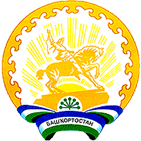 Совет селького поселенияБурибаевский  сельсоветмуниципального районаХайбуллинский районРеспублики Башкортостан